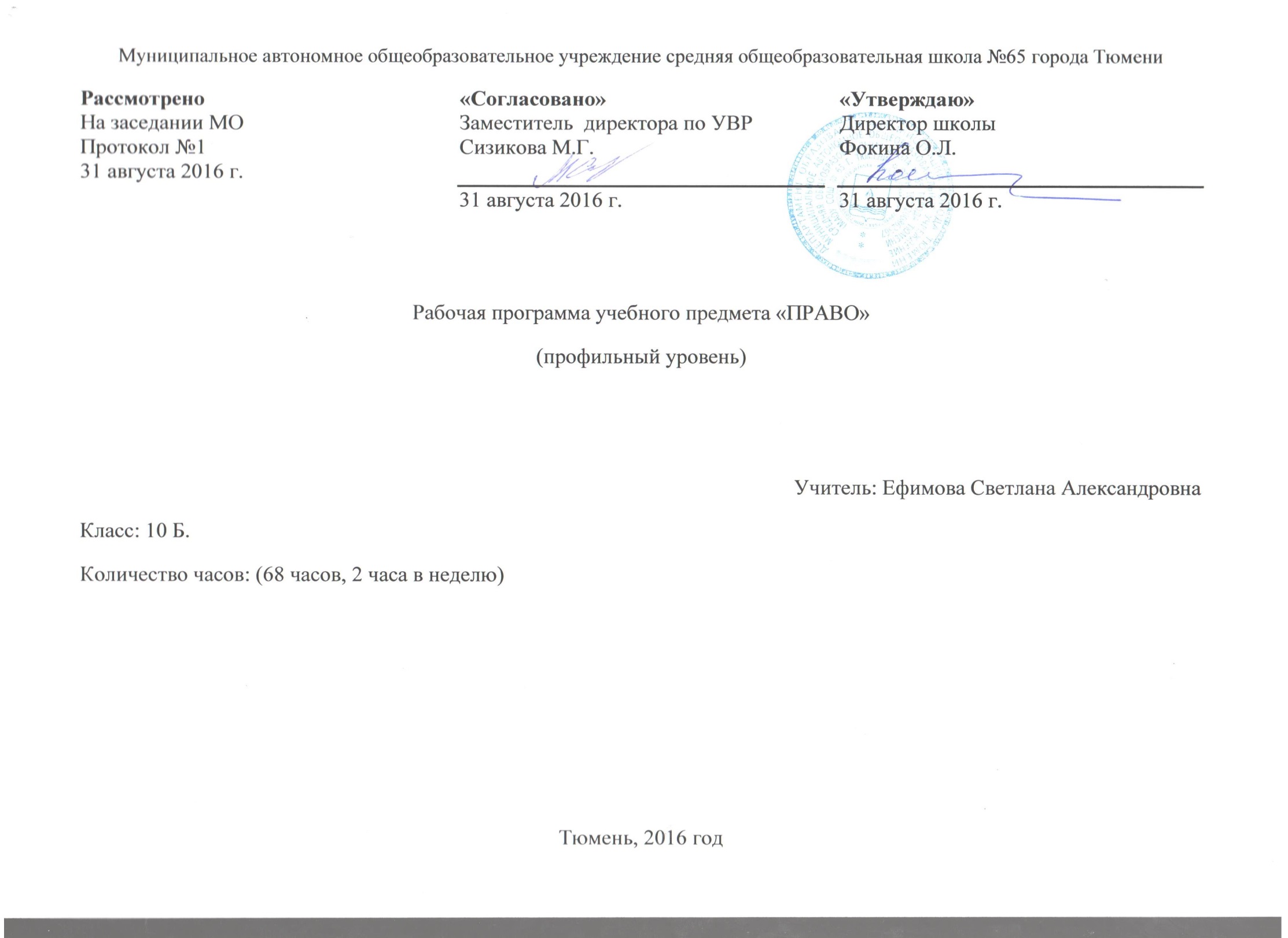 Пояснительная записка          Данная  рабочая программа составлена на основе: 1.Федерального компонента государственного стандарта среднего (полного) общего образования. (в ред. Приказа Минобрнауки России № 39 от 24.01.2012)2.Примерной  программы основного общего образования по обществознанию для 10-11 классов   3. Авторской программы  Право» базовый уровень А.Ф.Никитина, 2007.Учебник: Никитин А.Ф. Никитина Т.И.Право.10-11 класс. Базовый и углубленный уровень.Дрофа,2015г.Характеристика учебного предметаВ старшей школе право, будучи важным компонентом социально-гуманитарного образования личности, относится к числу приоритетных дисциплин, обеспечивающих возможности правовой социализации подростков. Правовое образование направлено на создание условий для развития гражданско-правовой активности, ответственности, правосознания обучающихся, дальнейшее освоение основ правовой грамотности и правовой культуры, навыков правового поведения, необходимые для эффективного выполнения выпускниками основных социальных ролей в обществе (гражданина, налогоплательщика, избирателя, члена семьи, собственника, потребителя, работника). Право, как учебный предмет, создает основу для становления социально-правовой компетентности обучающихся, в нем акцентируется внимание на проблемах реализации и применения права в различных правовых ситуациях.Содержание правового образования на данном уровне выстроено с учетом образовательных целей ступени, социальных потребностей и опыта взрослеющей личности, а также содержания курса права в основной школе. К основным содержательным линиям примерной образовательной программы курса права для 10-11 классов общеобразовательной школы (базовый уровень) относятся следующие:роль права в регулировании общественных отношений; законотворческий процесс в стране;гражданство, основные права и обязанности граждан; участие граждан в управлении государством, избирательная система в России;вопросы семейного и образовательного права; имущественные и неимущественные права личности и способы их защиты; правовые основы предпринимательской деятельности; основы трудового права и права социального обеспечения;основы гражданского, уголовного, административного судопроизводства;особенности конституционного судопроизводства; международная защита прав человека в условиях мирного и военного времени.Курс также включает темы, связанные с освоением способов составления простых документов, понимания юридических текстов, получения и использования необходимой информации, квалифицированной юридической помощи и т.п.Условием решения образовательных задач правового обучения и воспитания на базовом уровне является образовательная среда, обеспечивающая участие обучающихся в выработке и реализации правил и норм, регулирующих отношения в конкретной школе.ЦелиИзучение права в старшей школе на базовом уровне направлено на достижение следующих целей:развитие личности, направленное на формирование правосознания и правовой культуры, социально-правовой активности, внутренней убежденности в необходимости соблюдения норм права, на осознание себя полноправным членом общества, имеющим гарантированные законом права и свободы;воспитание гражданской ответственности и чувства собственного достоинства; дисциплинированности, уважения к правам и свободам другого человека, демократическим правовым институтам, правопорядку;освоение знаний об основных принципах, нормах и институтах права, возможностях правовой системы России, необходимых для эффективного использования и защиты прав и исполнения обязанностей, правомерной реализации гражданской позиции;овладение умениями, необходимыми для применения освоенных знаний и способов деятельности с целью реализации и защиты прав и законных интересов личности; содействия подержанию правопорядка в обществе; решения практических задач в социально-правовой сфере, а также учебных задач в образовательном процессе;формирование способности и готовности к самостоятельному принятию правовых решений, сознательному и ответственному действию в сфере отношений, урегулированных правом.Для учебного предмета Право на этапе среднего (полного) общего образования в области познавательной деятельности являются:умение самостоятельно и мотивированно организовывать свою познавательную деятельность (от постановки целей до получения и оценки результата);участие в проектной деятельности, в организации и проведении учебно-исследовательской работы: выдвижение гипотез, осуществление их проверки, владение приемами исследовательской деятельности, элементарными навыками прогнозирования (умение отвечать на вопрос: «Что произойдет, если…».В области информационно-коммуникативной деятельности предполагается поиск нужной информации по заданной теме в источниках права; извлечение необходимой информации из источников, созданных в различных знаковых системах (текст, таблица, график), отделение основной информации от второстепенной, критическое оценивание достоверности полученной информации, передача содержания информации адекватно поставленной цели (сжато, полно, выборочно); умения развернуто обосновать суждения, давать определения, приводить доказательства; объяснение изученных положений на самостоятельно подобранных конкретных примерах, владение основными навыками публичных выступлений.В области рефлексивной деятельности обеспечивается понимание ценности образования как средства развития культуры личности; объективное оценивание своих учебных достижений, поведения, черт своей личности, учет мнения других людей при определении собственной позиции и самооценке, владение навыками организации и участия в коллективной деятельности: постановка общей цели и определение средств ее достижения, конструктивное восприятие иных мнений и идей, определение собственного отношения к явлениям современной жизни, умение отстаивать свою гражданскую позицию, формулировать свои мировоззренческие взгляды, осуществление осознанного выбора путей продолжения образования или будущей профессиональной деятельности.Правовое образование в старшей школе на базовом уровне ориентировано на формирование умений осмысленно употреблять правовые понятия и категории, характеризовать основные правовые институты, механизмы и процедуры в России, объяснять взаимосвязь государства, права и других социальных норм; различать виды судопроизводства; полномочия правоохранительных органов, адвокатуры, нотариата, прокуратуры; порядок рассмотрения споров в сфере отношений, урегулированных правом;Выпускник старшей школы должен уметь использовать приобретенные знания и умения в практической деятельности и повседневной жизни для: поиска, первичного анализа и использования правовой информации; обращения в надлежащие органы за квалифицированной юридической помощью; анализа норм закона с точки зрения конкретных условий их реализации.Промежуточный контрольВ течение учебного года проводится промежуточная итоговая аттестация - тематические тесты в конце изучаемого раздела;Годовая промежуточная аттестация проводится в форме теста.Описание места учебного предметаВ соответствии с учебным планом основного общего образования МАОУ СОШ №65 предмет «Право» изучается на базовом уровне в 10  классе, в группе социально-гуманитарного профиля 1 час в неделю. Общий объём учебного предмета составляет 34 часа.Результаты обученияРезультаты изучения курса «Право» приведены в разделе «Требования к уровню подготовки выпускников», который полностью соответствует стандарту. Требования направлены на реализацию личностно ориентированного, деятельностного и практикоориентированного подходов; освоение учащимися интеллектуальной и практической деятельности; овладение знаниями и умениями, востребованными в повседневной жизни, позволяющими ориентироваться в окружающем мире, значимыми для защиты прав и законных интересов граждан и подержания правопорядка в обществе.Рубрика «Знать/понимать» включает требования к учебному материалу, который усваиваются и воспроизводятся учащимися.Рубрика «Уметь» включает требования, основанные на более сложных видах деятельности, в том числе творческой: объяснять, изучать, распознавать и описывать, выявлять, сравнивать, определять, анализировать и оценивать, проводить самостоятельный поиск необходимой информации.В рубрике «Использовать приобретенные знания и умения в практической деятельности и повседневной жизни» представлены требования, выходящие за рамки учебного процесса и нацеленные на решение разнообразных жизненных задач. Эти требования, как и некоторые другие результаты обучения, связанные с реализацией целей воспитания и развития личности учащихся, могут быть определены как прогнозируемые и не подлежат непосредственной проверке.Виды деятельности:работа с источниками права, в том числе новыми нормативными актами;анализ норм закона с точки зрения конкретных условий их реализации;выбор правомерных форм поведения и способов защиты прав и интересов личности ;изложение и аргументация собственных суждений о правовых явлениях общественной жизни;решение отдельных правовых споров с учетом социального опыта ученикаОСНОВНОЕ СОДЕРЖАНИЕ   Тема 1. История государства и права (6 часов)Связь и взаимозависимость государства и права. Основные теории происхождения государства и права: теологическая, патриархальная, договорная, теория насилия, органическая, психологическая, расовая, материалистическая.Развитие права в России до XIX в. Влияние на правовую мысль Киевской Руси религиозно-символического мышления. Первые памятники философско-правовой мысли. Русская Правда. Судебник 1497 г. Соборное уложение 1649 г. Государственно-правовые реформы Петра I. «Наказ» Екатерины II. Российское право в XIX — начале XX в. Совершенствование правовой системы в царствование Александра I. Деятельность М. М.Сперанского. Совершенствование системы управления, издание Полного собрания законов и Свода законов Российской империи Николаем I. Отмена крепостного права. Реформы местного самоуправления и судебная. Развитие правовой системы в начале XX в. Манифест 17 октября 1905 г. Деятельность Государственной думы. Основные государственные законы — конституционные законы России.Советское право 1917—1953 гг. Замена права «революционным правосознанием». Революционный террор. Репрессии 30-х гг. «Сталинская» Конституция СССР 1936 г.Советское право 1954—1991 гг. Критика Культа личности. Консервация административно-командной системы управления. Рост правонарушений. Начало правозащитного, диссидентского движения. Принятие Конституции СССР 1977 г. Кризис общества «развитого социализма».Реформа российского права после 1991 г. Распад СССР. Попытки превратить Россию в модернизированное государство с рыночной экономикой. «Изъятие» у населения сберегательных вкладов, аферы финансовых пирамид. Проведение приватизации в стране. Принятие Конституции Российской Федерации, Гражданского кодекса РФ, Уголовного кодекса РФ и др.Тема 2 Вопросы теории государства и права  ( 6 часов)Признаки и функции государства. Форма правления, форма государственного устройства, политический режимПонятие и признаки правового государства. Верховенство закона. Законность и правопорядок. Разделение властей. Гарантированность прав человекаТема 3.Система и структура права (6ч)Понятие права. Система права. Законодательство. Система российского права. Законотворческий процесс в России. Место права в системе социального регулирования. Основныефункции права. Механизм правового регулирования. Эффективность праваОтрасли и институты права. Признаки права. Объективное и субъективное право. Назначение права. Формы реализации (источники) права. Правовая норма, ее структура. Виды норм права.Тема 4 : Правоотношения (5 часов) Понятие правоотношений. Структура правоотношений и их виды. Юридические факты. Юридический конфликт. Тема 5 : Правонарушение и юридическая ответственность (4 часа)Понятие преступления. Состав преступления.. Основные группы преступлений. Юридическая ответственность. Виды наказания.Юридическая ответственность несовершеннолетних.Тема 6 : Право и личность (4 часа)Права, свободы и обязанности человека и гражданина. Значение Всеобщей декларации прав человека. Виды прав человека. Международные договоры о правах человека: Содержание Международного Билля о правах человека. Виды международных документов о правах человека.Гражданские права. Равенство прав и свобод людей. Право на жизнь. Запрет рабства и пыток. Равенство перед законом. Принцип презумпции невиновности. Право на свободу передвижения. Право на свободу мысли, совести и религии.Политические права. Право на свободу убеждений. Право на свободу мирных собраний и ассоциаций. Право принимать участие в управлении своей страной непосредственно или через посредство избранных представителей.Экономические, социальные и культурные права. Право владеть имуществом. Право на социальное обеспечение и на осуществление прав в экономической, социальной и культурной областях. Право на труд, на свободный выбор работы. Право на отдых. Право на образование. Право участвовать в культурной и научной жизни общества.Права ребенка. Декларация прав ребенка. Конвенция о правах ребенка.Понятие правовой культуры. Содержание правовой культуры. Пути совершенствования правовой культуры.Тема 7 : Повторение (2 часа)Учебно-тематический план 10 классТРЕБОВАНИЯ К УРОВНЮ ПОДГОТОВКИ ВЫПУСКНИКОВВ результате изучения права на базовом уровне ученик должензнать/пониматьправа и обязанности, ответственность гражданина как участника конкретных правоотношений (избирателя, налогоплательщика, работника, потребителя, супруга, абитуриента); механизмы реализации и способы защиты прав человека и гражданина в России, органы и способы международно-правовой защиты прав человека, формы и процедуры избирательного процесса в России;    уметьправильно употреблять основные правовые понятия и категории (юридическое лицо, правовой статус, компетенция, полномочия, судопроизводство);характеризовать: основные черты правовой системы России, порядок принятия и вступления в силу законов, порядок заключения и расторжения брачного контракта, трудового договора, правовой статус участника предпринимательской деятельности, порядок получения платных образовательных услуг; порядок призыва на военную службу;объяснять: взаимосвязь права и других социальных норм; основные условия приобретения гражданства; особенности прохождения альтернативной гражданской службы;различать: виды судопроизводства; полномочия правоохранительных органов, адвокатуры, нотариата, прокуратуры; организационно-правовые формы предпринимательства; порядок рассмотрения споров в сфере отношений, урегулированных правом;приводить примеры: различных видов правоотношений, правонарушений, ответственности;использовать приобретенные знания и умения в практической деятельности и повседневной жизни для:поиска, первичного анализа и использования правовой информации; обращения в надлежащие органы за квалифицированной юридической помощью;анализа норм закона с точки зрения конкретных условий их реализации;выбора соответствующих закону форм поведения и действий в типичных жизненных ситуациях, урегулированных правом; определения способов реализации прав и свобод, а также защиты нарушенных прав;изложения и аргументации собственных суждений о происходящих событиях и явлениях с точки зрения права; решения правовых задач (на примерах конкретных ситуаций). Календарно – тематическое планирование ПРАВО - 10 класс (68 часов).Раздел, темаКол-вочасовТема 1. Из истории государства и права6Тема 2. Вопросы теории государства и права6Тема 3. Система и структура права6Тема 4. Правоотношения5Тема 5. Правонарушение и юридическая ответственность4Тема 6. Право и личность5Тема 7.Конституционное право7Тема 8. Избирательное право2Тема 9. Гражданское право4Тема 10. Налоговое право2Тема 11. Семейное право4Тема 12. Трудовое право4Тема 13. Экологическое право1Тема 14. Административное право2Тема 15. Уголовное право3Тема 16.  Процессуальное право3Тема 17. Итоговое повторение4№ урокаТемаКол-во часовКол-во часовТип/форма урокаПланируемые результаты обученияФормы контроляФормы контроляДата урокаТема 1. Из истории государства и права (6 ч.)Тема 1. Из истории государства и права (6 ч.)Тема 1. Из истории государства и права (6 ч.)Тема 1. Из истории государства и права (6 ч.)Тема 1. Из истории государства и права (6 ч.)Тема 1. Из истории государства и права (6 ч.)Тема 1. Из истории государства и права (6 ч.)Тема 1. Из истории государства и права (6 ч.)Тема 1. Из истории государства и права (6 ч.)1Введение: цели и задачи курса11УОНЗ/урок смешанного типаОбъяснять связь государства и права. Знать о теориях происхождения государства и права и характеризует их содержание. Характеризовать важнейшие элементы процесса появления государства и права. Формирование информационной и коммуникативной компетенций, исследовательской деятельности.Работа с текстом6.096.092Происхождение государства и права.11УОНЗ/урок смешанного типаХарактеризовать особенности право Древнего мира. Систематизировать информацию о разных теориях происхождения государства и права в табличной форме. Участвовать в дискуссии по теме, формулировать и аргументировать свое мнение. Характеризовать особенности средневекового права, объяснять особенностивзаимоотношений средневекового права и церкви. Называть документы, в которых были зафиксированы права и свободы человека.Формирование информационной и коммуникативной компетенций, исследовательской деятельности.Лабораторная работа6.096.093Из истории российского права: развитие прав до XIX века.11УОНЗ/урок смешанного типаНазывать факторы, повлиявшие на процесс становления права в Русском государстве. Характеризовать роль православия в становлении права в нашем государстве. Характеризовать важнейшие памятники государственно-правовоймысли Руси-России. Объяснять, почему в России право совести и правдыставилось выше закона.Формирование информационной и коммуникативной компетенций, исследовательской деятельности.таблица13.0913.094Из истории российского права: развитие права в XIX-XX вв.11УОНЗ/урок смешанного типаХарактеризовать проекты политико-правовых реформ времен правления Александра I, объяснять отличия взглядов западников и славянофилов на историю Российского государства и права. Знать изменениях в политико- правовой системе России в начале ХХ в. Характеризовать революционное правосознание. Знать о нарушениях законности в нашей стране в 1920-1950-х гг. Характеризовать изменения, происходившие в период «оттепели» в политико- правовой области. Объяснять понятия: «правозащитное, диссидентскоедвижение».таблица13.0913.095Реформа российского права после 1991 г.11УОНЗ/урок смешанного типаХарактеризовать роль Конституции РФ 1993 г. в переходе России к демократической модели развития. Называть важнейшие правовые акты, принятые за последние 15 лет.Интеллект карта20.0920.096Повторительно-обобщающий урок по теме: «Происхождениегосударства и права».11урок контроля/зачетПовторение и обобщение ,контроль полученных знаний и уменийзачет20.0920.09Тема 2. Вопросы теории государства и права (6 ч.)Тема 2. Вопросы теории государства и права (6 ч.)Тема 2. Вопросы теории государства и права (6 ч.)Тема 2. Вопросы теории государства и права (6 ч.)Тема 2. Вопросы теории государства и права (6 ч.)Тема 2. Вопросы теории государства и права (6 ч.)Тема 2. Вопросы теории государства и права (6 ч.)Тема 2. Вопросы теории государства и права (6 ч.)Тема 2. Вопросы теории государства и права (6 ч.)7Государство, его признаки.11УОНЗ/урок смешанного типаЗнать понятие «государство», характеризовать основные теоретические подходы в рассмотрении сущности государства. Называть признаки государства, формы правления, формы государственного устройства. Характеризовать политические режимы. Высказывать собственное мнение по вопросу необходимости государства в современном обществе.Формирование умений выделять главное, работа с текстами различных стилей, понимание их спецификиЛабораторная работаЛабораторная работа27.098-9 Государство, его функции, формы.22УОНЗ/урок смешанного типаЗнать понятие «государство», характеризовать основные теоретические подходы в рассмотрении сущности государства. Называть признаки государства, формы правления, формы государственного устройства. Характеризовать политические режимы. Высказывать собственное мнение по вопросу необходимости государства в современном обществе.Формирование умений выделять главное, работа с текстами различных стилей, понимание их спецификиИнтеллект картаИнтеллект карта27.094.1010Правовое государства, его признаки11УОНЗ/урок смешанного типаХарактеризовать основные признаки правового государства.Работа с текстомРабота с текстом4.1011Повторительно-обобщающий урок по теме: «Вопросы теориигосударства и права».11УОНЗ/урок смешанного типаФормирование умений выделять главное, работа с текстами различных стилей, понимание их спецификиРешение задачРешение задач11.1012Контрольная работа по теме: «Вопросы теориигосударства и права».11урок контроля/контрольная работаПовторение и обобщение, контроль полученных знаний и уменийКонтрольная работаКонтрольная работа11.10Тема 3. Система и структура права (6 ч.)Тема 3. Система и структура права (6 ч.)Тема 3. Система и структура права (6 ч.)Тема 3. Система и структура права (6 ч.)Тема 3. Система и структура права (6 ч.)Тема 3. Система и структура права (6 ч.)Тема 3. Система и структура права (6 ч.)Тема 3. Система и структура права (6 ч.)Тема 3. Система и структура права (6 ч.)13Право и основные теории его понимания. 11УОНЗ/урок смешанного типаЗнать понятие : право, элементы права, источники права, правовая норма, система права. Формирование умений выделять главное, работа с текстами различных стилей, понимание их спецификиРабота с текстомРабота с текстом18.1014Система российского права. Нормы права. Источники (формы) права.11УОНЗ/урок смешанного типаХарактеризовать взаимосвязь право и морали, называет их сходство и различие. Анализировать соотношение права и политики и влияние права на экономику и культуру.Интеллект картаИнтеллект карта18.1015Закон и подзаконный акт. Действие права во времени, в пространствеи по кругу лиц.11УОНЗ/урок смешанного типаОбъяснять понятие «философия права». Анализировать соотношение права и нравственности. Высказывать свое мнение по проблеме существования врождённого «чувства права.Формирование умений выделять главное, работа с текстами различных стилей, понимание их специфики.Интеллект картаИнтеллект карта25.1016Основные отрасли права.11УОНЗ/урок смешанного типаОбъяснять понятие «философия права». Анализировать соотношение права и нравственности. Высказывать свое мнение по проблеме существования врождённого «чувства права.Формирование умений выделять главное, работа с текстами различных стилей, понимание их специфики.25.1017Повторительно-обобщающий урок по теме: «Система и структура права»11урок систематизации знаний/лаб.работаОбъяснять понятие «философия права». Анализировать соотношение права и нравственности. Высказывать свое мнение по проблеме существования врождённого «чувства права.Формирование умений выделять главное, работа с текстами различных стилей, понимание их специфики.Лабораторная работа с НПАЛабораторная работа с НПА18 Контрольная работа по теме: «Система и структура права»11урок контроля/контрольная работаПовторение и обобщение ,контроль полученных знаний и уменийКонтрольная работаКонтрольная работа8.11Тема 4. Правоотношения (5 ч.)Тема 4. Правоотношения (5 ч.)Тема 4. Правоотношения (5 ч.)Тема 4. Правоотношения (5 ч.)Тема 4. Правоотношения (5 ч.)Тема 4. Правоотношения (5 ч.)Тема 4. Правоотношения (5 ч.)Тема 4. Правоотношения (5 ч.)Тема 4. Правоотношения (5 ч.)19Понятие правоотношений. 11УОНЗ/урок смешанного типаФормирование умения  обосновывать суждения, приводить доказательства, учить писать эссеЛабораторная работаЛабораторная работа8.1120Структура правоотношений и их виды.11УОНЗ/урок смешанного типаФормирование умения  обосновывать суждения, приводить доказательства, учить писать эссеИнтеллект карта,эссеИнтеллект карта,эссе15.1121Юридические факты. 11УОНЗ/урок смешанного типаФормирование умения  обосновывать суждения, приводить доказательства, учить писать эссеИнтеллект карта,эссеИнтеллект карта,эссе15.1122Юридический конфликт.11УОНЗ/урок смешанного типаФормирование умения  обосновывать суждения, приводить доказательства, учить писать эссе.Лабораторная работаЛабораторная работа22.1123Повторительно-обобщающий урок по теме: «Правоотношения»11урок контроля/контрольная работаПовторение и обобщение ,контроль полученных знаний и уменийЛабораторная работа с НПАЛабораторная работа с НПА22.11Тема 5. Правонарушение и юридическая ответственность (4 ч.)Тема 5. Правонарушение и юридическая ответственность (4 ч.)Тема 5. Правонарушение и юридическая ответственность (4 ч.)Тема 5. Правонарушение и юридическая ответственность (4 ч.)Тема 5. Правонарушение и юридическая ответственность (4 ч.)Тема 5. Правонарушение и юридическая ответственность (4 ч.)Тема 5. Правонарушение и юридическая ответственность (4 ч.)Тема 5. Правонарушение и юридическая ответственность (4 ч.)Тема 5. Правонарушение и юридическая ответственность (4 ч.)24Понятие правонарушения. 11УОНЗ/урок смешанного типаУмение выделять главное, перевод информации из текста в таблицу, схему.Решение задачРешение задач29.1125Виды правонарушений.11УОНЗ/урок смешанного типаУмение выделять главное, перевод информации из текста в таблицу, схему.Решение задачРешение задач29.1126Понятие и видыюридической ответственности.11УОНЗ/урок смешанного типаУмение выделять главное, перевод информации из текста в таблицу, схему.Решение задач, таблицаРешение задач, таблица6.1227Контрольная работа по теме: «Правоотношения. Правонарушение»11урок контроля/контрольная работаПовторение и обобщение ,контроль полученных знаний и уменийКонтрольная работаКонтрольная работа6.12Тема 6. Право и личность (5 ч.)Тема 6. Право и личность (5 ч.)Тема 6. Право и личность (5 ч.)Тема 6. Право и личность (5 ч.)Тема 6. Право и личность (5 ч.)Тема 6. Право и личность (5 ч.)Тема 6. Право и личность (5 ч.)Тема 6. Право и личность (5 ч.)Тема 6. Право и личность (5 ч.)28Понятие прав и свобод человека. Законные интересы.11УОНЗ/урок смешанного типаХарактеризовать важнейшие нормативные документы (международные и российские), определяющие права человека. Анализировать соотношение прав и обязанностей. Обсуждать проблему: должен ли народ отвечать за деяния своих лидеров? Умение выделять главное, перевод информации из текста в таблицу, схему, писать эссеЛабораторная работа по Конституции РФЛабораторная работа по Конституции РФ13.1229Группы прав человека и гражданина11УОНЗ/урок смешанного типаХарактеризовать содержание Конвенции о правах ребенка. Анализировать трудности, с которыми сталкивается общество в процессе реализации права детей на свободу ассоциаций и собраний. Умение выделять главное, перевод информации из текста в таблицу, схему, писать эссесеминарсеминар13.1230Правосознание иправовая культура.Правомерное поведение11УОНЗ/урок смешанного типаУмение выделять главное, перевод информации из текста в таблицу, схему, писать эссесеминарсеминар20.1231Права ребенка. 11УОНЗ/урок смешанного типасеминарсеминар20.1232Повторительно-обобщающий урок по теме: «Право и личность».11урок контроля/контрольная работаПовторение, обобщение и контроль, полученных знаний и уменийЛабораторная работа с НПАЛабораторная работа с НПА27.12Тема 7. Конституционное право (7 ч.)Тема 7. Конституционное право (7 ч.)Тема 7. Конституционное право (7 ч.)Тема 7. Конституционное право (7 ч.)Тема 7. Конституционное право (7 ч.)Тема 7. Конституционное право (7 ч.)Тема 7. Конституционное право (7 ч.)Тема 7. Конституционное право (7 ч.)Тема 7. Конституционное право (7 ч.)33Понятие конституции, ее виды.Принятие Конституции Российской Федерации и ее общая характеристика11УОНЗ/урок смешанного типаХарактеризовать понятие «конституция». Называть виды и источники конституций. Характеризовать конституционное право и конституционализм. Знать о становлении конституционализма в России. Характеризовать причины конституционной реформы в России в начале 1990-х гг. Знать о порядке принятия Конституции РФ. Анализировать ее достоинства и недостатки. Выполняет тестовые задания.Работа с текстомРабота с текстом27.1234Основы конституционного строя. Федеративное устройство России, сепаратизм.11УОНЗ/урок смешанного типаЗнать содержании преамбулы Конституции РФ. Характеризовать основные положения Конституции РФ о ценностях, демократии, государственной власти и т.д. Объяснять понятие «прямое действие Конституции». Характеризовать содержание понятий «гражданство», «гражданин»,рассказывает об основаниях для приобретения гражданства (принцип крови, принцип почвы). Обсуждать проблему: двойное гражданство: выгоды и трудности.Лабораторная работаЛабораторная работа35Президент Российской Федерации.11УОНЗ/урок смешанного типаХарактеризовать статус Президента РФ согласно Конституции РФ, его полномочия, вступления в должность и отрешения от должности. Формирование информационной и коммуникативной компетенций, исследовательской деятельности.таблицатаблица36Федеральное Собрание Российской Федерации.11УОНЗ/урок смешанного типаХарактеризовать понятие «парламентаризм» и законодательный орган РФ – Федеральное собрание, его структуру, полномочия палат, процедуру комплектования, полномочия. Понимать процедуру создания законов в РФ и полномочиях субъектов законодательной деятельности.Интеллект картаИнтеллект карта37Правительство Российской Федерации, его состав и порядок. Судебная власть в РФ.11УОНЗ/урок смешанного типаЗнать о высших органах исполнительной и законодательной власти в РФ, процедуре их формирования, полномочиях и функциях.зачетзачет38Местное самоуправление. Решение вопросов местного значения11УОНЗ/урок смешанного типаХарактеризовать роль местного самоуправления в системе власти России. Объяснять способы участия граждан в местном самоуправлении, называют круг вопросов, решаемых местным самоуправлением.зачетзачет39Контроль знаний по теме: «Конституционное право».11урок контроля/контрольная работаПовторение и обобщение ,контроль полученных знаний и уменийконтрольная работаконтрольная работаТема 8. Избирательное право (2 ч.)Тема 8. Избирательное право (2 ч.)Тема 8. Избирательное право (2 ч.)Тема 8. Избирательное право (2 ч.)Тема 8. Избирательное право (2 ч.)Тема 8. Избирательное право (2 ч.)Тема 8. Избирательное право (2 ч.)Тема 8. Избирательное право (2 ч.)Тема 8. Избирательное право (2 ч.)40Избирательные права граждан11УОНЗ/урок смешанного типаФормирование умений выделять главное, работа с текстами различных стилей, понимание их спецификиИнтеллект картаИнтеллект карта41Избирательный процесс. Основные избирательные системы11УОНЗ/урок смешанного типаФормирование умений выделять главное, работа с текстами различных стилей, понимание их спецификиРабота с текстомРабота с текстомТема 9. Гражданское право (4 ч.)Тема 9. Гражданское право (4 ч.)Тема 9. Гражданское право (4 ч.)Тема 9. Гражданское право (4 ч.)Тема 9. Гражданское право (4 ч.)Тема 9. Гражданское право (4 ч.)Тема 9. Гражданское право (4 ч.)Тема 9. Гражданское право (4 ч.)Тема 9. Гражданское право (4 ч.)42Понятие и источники гражданского права. Обязательственное право.Гражданская правоспособность и дееспособность.11УОНЗ/урок смешанного типаХарактеризовать гражданские права гражданина РФ, приводя конкретные примеры. Обсуждать проблему: может ли смертная казнь остановить рост тяжких преступлений? Гражданская правоспособность и дееспособность. Возникновение и прекращение гражданско- правовых отношений. Объекты гражданских прав. Имущественные и неимущественные права и способы их защиты. Гражданско-правовая ответственность.Контрольная работаКонтрольная работа43Право собственности. Понятие собственности. Виды собственности. Правомочия собственника. Нематериальные блага, пути их защиты. 11УОНЗ/урок смешанного типаХарактеризовать гражданские права гражданина РФ, приводя конкретные примеры. Обсуждать проблему: может ли смертная казнь остановить рост тяжких преступлений? Гражданская правоспособность и дееспособность. Возникновение и прекращение гражданско- правовых отношений. Объекты гражданских прав. Имущественные и неимущественные права и способы их защиты. Гражданско-правовая ответственность.Интеллект картаИнтеллект карта44Предприниматель и предпринимательская деятельность. 11УОНЗ/урок смешанного типаПонятие предпринимательской деятельности. Правовой статус предпринимателя. Организационные формы предпринимательства.Работа с текстомРабота с текстом45 Контрольная работа по теме: «Гражданское право».11урок контроля/контрольная работаПовторение и обобщение ,контроль полученных знаний и уменийКонтрольная работаКонтрольная работаТема 10. Налоговое право (2 ч.)Тема 10. Налоговое право (2 ч.)Тема 10. Налоговое право (2 ч.)Тема 10. Налоговое право (2 ч.)Тема 10. Налоговое право (2 ч.)Тема 10. Налоговое право (2 ч.)Тема 10. Налоговое право (2 ч.)Тема 10. Налоговое право (2 ч.)Тема 10. Налоговое право (2 ч.)46Понятие налога, сбора, пошлины. Налоговое право. 11УОНЗ/урок смешанного типа47Налоги с физических лиц. Налоговая дееспособность. 11УОНЗ/урок смешанного типаИнтеллект карта, эссеИнтеллект карта, эссеТема 11. Семейное право (4 ч.)Тема 11. Семейное право (4 ч.)Тема 11. Семейное право (4 ч.)Тема 11. Семейное право (4 ч.)Тема 11. Семейное право (4 ч.)Тема 11. Семейное право (4 ч.)Тема 11. Семейное право (4 ч.)Тема 11. Семейное право (4 ч.)Тема 11. Семейное право (4 ч.)48Понятие и источники семейного права. Семейный кодекс РФ. Брак, условия его заключения. 11УОНЗ/урок смешанного типаСемья как юридическое понятие.  Брак. Правовое регулирование отношений супругов. Брачный контракт. Права и обязанности родителей и детей. Лишение, ограничение, восстановление родительских прав. Соглашение об уплате алиментов.Формирование умения  обосновывать суждения, приводить доказательства, учить писать эссеИнтеллект карта, эссеИнтеллект карта, эссе49Права и обязанности супругов. Личные права. 11УОНЗ/урок смешанного типаСемья как юридическое понятие.  Брак. Правовое регулирование отношений супругов. Брачный контракт. Права и обязанности родителей и детей. Лишение, ограничение, восстановление родительских прав. Соглашение об уплате алиментов.Формирование умения  обосновывать суждения, приводить доказательства, учить писать эссеИнтеллект карта, эссеИнтеллект карта, эссе50Права и обязанности родителей и детей. 11УОНЗ/урок смешанного типаСемья как юридическое понятие.  Брак. Правовое регулирование отношений супругов. Брачный контракт. Права и обязанности родителей и детей. Лишение, ограничение, восстановление родительских прав. Соглашение об уплате алиментов.Формирование умения  обосновывать суждения, приводить доказательства, учить писать эссеЛабораторная работаЛабораторная работа51Контрольная работа по теме: «Семейное право»11урок контроля/контрольная работаПовторение и обобщение, контроль полученных знаний и уменийЛабораторная работа с НПАЛабораторная работа с НПАТема 12. Трудовое право (4 ч.)Тема 12. Трудовое право (4 ч.)Тема 12. Трудовое право (4 ч.)Тема 12. Трудовое право (4 ч.)Тема 12. Трудовое право (4 ч.)Тема 12. Трудовое право (4 ч.)Тема 12. Трудовое право (4 ч.)Тема 12. Трудовое право (4 ч.)Тема 12. Трудовое право (4 ч.)52Понятие и источники трудового права. Трудовой кодекс РФ. Трудовые правоотношения. 11УОНЗ/урок смешанного типаУмение выделять главное, перевод информации из текста в таблицу, схему.Решение задачРешение задач53Трудовой договор. Трудовая книжка. Основания прекращения трудового договора. 11УОНЗ/урок смешанного типаПонятие трудовых отношений. Самостоятельный и наемный труд. Работник и работодатель. Социальное партнерство в сфере труда. Трудовой договор. Порядок заключения и расторжения. Рабочее время и время отдыха. Заработная плата.Понятие дисциплины труда. Дисциплинарная ответственность. Материальная ответственность. Охрана труда. Профсоюзы. Трудовые споры и порядок их рассмотрения. Умение выделять главное, перевод информации из текста в таблицу, схему.Решение задачРешение задач54Оплата труда. Заработная плата в производственной сфере. Системы оплаты труда. Индивидуальные и коллективные трудовые споры. Забастовки. Дисциплина труда11УОНЗ/урок смешанного типаПонятие трудовых отношений. Самостоятельный и наемный труд. Работник и работодатель. Социальное партнерство в сфере труда. Трудовой договор. Порядок заключения и расторжения. Рабочее время и время отдыха. Заработная плата.Понятие дисциплины труда. Дисциплинарная ответственность. Материальная ответственность. Охрана труда. Профсоюзы. Трудовые споры и порядок их рассмотрения. Умение выделять главное, перевод информации из текста в таблицу, схему.Решение задач, таблицаРешение задач, таблица55Контрольная работа по теме: « Трудовое право»11урок контроля/контрольная работаПовторение и обобщение, контроль полученных знаний и умений.Контрольная работаКонтрольная работаТема 13. Экологическое право (1 ч.)Тема 13. Экологическое право (1 ч.)Тема 13. Экологическое право (1 ч.)Тема 13. Экологическое право (1 ч.)Тема 13. Экологическое право (1 ч.)Тема 13. Экологическое право (1 ч.)Тема 13. Экологическое право (1 ч.)Тема 13. Экологическое право (1 ч.)Тема 13. Экологическое право (1 ч.)56Экологическое правоЭкологическое право1УОНЗ/урок смешанного типаХарактеризовать российское экологическое право и содержание экологической угрозы. Называть основные направления пути выхода из экологического кризиса. Обсуждать проблему: экономическое развитие и защита окружающей среды. Умение выделять главное, перевод информации из текста в таблицу, схему, писать эссеЛабораторная работа по Конституции РФЛабораторная работа по Конституции РФТема 14. Административное право (2 ч.)Тема 14. Административное право (2 ч.)Тема 14. Административное право (2 ч.)Тема 14. Административное право (2 ч.)Тема 14. Административное право (2 ч.)Тема 14. Административное право (2 ч.)Тема 14. Административное право (2 ч.)Тема 14. Административное право (2 ч.)Тема 14. Административное право (2 ч.)57Понятие и источники административного права. Административное правовое регулирование. Административная ответственность. Понятие и источники административного права. Административное правовое регулирование. Административная ответственность. 1УОНЗ/урок смешанного типаПонятие административного права. Субъекты административного права. Органы исполнительной власти. Государственные служащие.семинарсеминар58Административные наказания, их виды. Подведомственность дел об административных правонарушениях.Административные наказания, их виды. Подведомственность дел об административных правонарушениях.1УОНЗ/урок смешанного типаОснования административной ответственности. Производство по делам об административной ответственности.Тема 15. Уголовное право (3 ч.)Тема 15. Уголовное право (3 ч.)Тема 15. Уголовное право (3 ч.)Тема 15. Уголовное право (3 ч.)Тема 15. Уголовное право (3 ч.)Тема 15. Уголовное право (3 ч.)Тема 15. Уголовное право (3 ч.)Тема 15. Уголовное право (3 ч.)Тема 15. Уголовное право (3 ч.)59Понятие и источники уголовного права. Понятие и источники уголовного права. 1УОНЗ/урок смешанного типаОбщая характеристика уголовного права. Понятие, задачи и принципы уголовного права. Уголовный закон и его действие.Лабораторная работа по Конституции РФЛабораторная работа по Конституции РФ60Понятие преступления. Состав преступления. группы преступленийПонятие преступления. Состав преступления. группы преступлений1УОНЗ/урок смешанного типаПреступление. Понятие преступления. Виды преступлений.Решение задачРешение задач61Уголовная ответственность. Уголовное наказание, его цели. Уголовная ответственность. Уголовное наказание, его цели. 1УОНЗ/урок смешанного типаУголовная ответственность. Понятие и цели наказания. Виды наказаний. Ответственность несовершеннолетних.контрольная работаконтрольная работаТема 16.  Процессуальное право (3 ч.)Тема 16.  Процессуальное право (3 ч.)Тема 16.  Процессуальное право (3 ч.)Тема 16.  Процессуальное право (3 ч.)Тема 16.  Процессуальное право (3 ч.)Тема 16.  Процессуальное право (3 ч.)Тема 16.  Процессуальное право (3 ч.)Тема 16.  Процессуальное право (3 ч.)Тема 16.  Процессуальное право (3 ч.)62Особенности гражданского процесса.Особенности гражданского процесса.1УОНЗ/урок смешанного типаОсновные принципы гражданского процесса. Участники гражданского процесса. Понятие арбитражного процесса. Правила арбитражного процесса.Заполнение сравнительной таблицыЗаполнение сравнительной таблицы63Административный и уголовный процессАдминистративный и уголовный процесс1УОНЗ/урок смешанного типаМеры процессуального принуждения. Досудебное и судебное производство. Заполнение сравнительной таблицыЗаполнение сравнительной таблицы64Конституционный процесс, его особенностиКонституционный процесс, его особенности1УОНЗ/урок смешанного типаПонятие конституционного судопроизводства. Право на обращение в Конституционный судтесттестТема 17. Итоговое повторение (4 ч.)Тема 17. Итоговое повторение (4 ч.)Тема 17. Итоговое повторение (4 ч.)Тема 17. Итоговое повторение (4 ч.)Тема 17. Итоговое повторение (4 ч.)Тема 17. Итоговое повторение (4 ч.)Тема 17. Итоговое повторение (4 ч.)Тема 17. Итоговое повторение (4 ч.)Тема 17. Итоговое повторение (4 ч.)65-66Повторение по курсуПовторение по курсу2урок систематизации знаний/семинарПовторение и обобщение, контроль полученных знаний и умений.тесттест67Итоговая контрольная работаИтоговая контрольная работа1урок контроля/контрольная работаКонтроль знаний и умений по темеконтрольная работаконтрольная работа68Итоговое повторениеИтоговое повторение1урок систематизации знаний/семинарПовторение и обобщение  знаний и умений.семинарсеминар